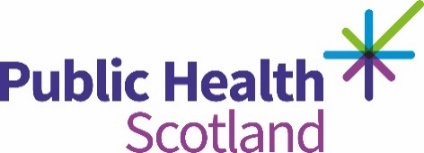 Transcript Louise McVey – Poverty sensitive practiceYou need to have a knowledge and understanding of the community which you are serving and a knowledge and understanding of the service users.Influencing in Partnership? To consider what small changes that they could make to make a difference to families.Influencing services?You are considering any policy work or implementing any service delivery is to think about the person that you are actually dealing with. Think about their dignity and their respect. Think about what they have to get through on a day-to-day basis and how that has an impact on the life they live and the life chances that they have and the life chances for their children.